                   Centennial Corporation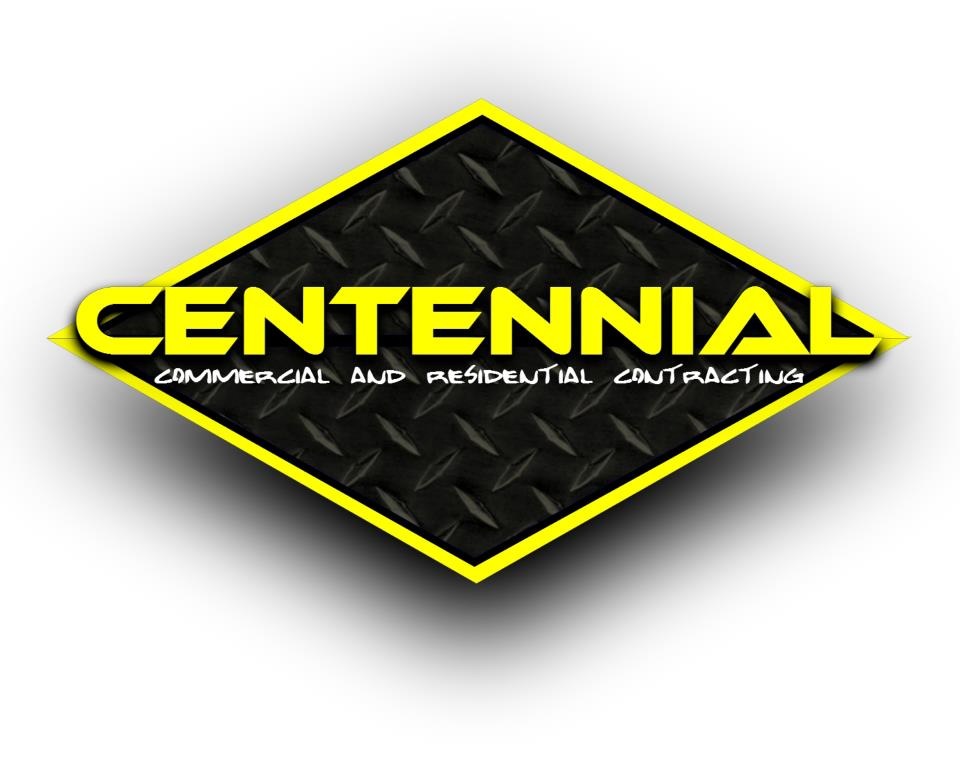                      679 Lum Kennedy Lane                     Hardinsburg, Kentucky 40143                     (270) 756-5484                       centcorp@contractor.netPersonal InformationFull Name (print)____________________________________________________________________Date of Birth_______/________/_______Present Address____________________________________________________________________Primary Phone Number                                          Secondary Phone Number (optional)(__________)______________________             (__________)______________________  Email Address (optional)________________________________________@_______________________________SSN_________—__________—_____________Over 18 years of age? (check one)                        Are you a legal U.S. citizen? (check one)yes _____            no _____                                    yes _____            no _____Have you been convicted of any felonies other than minor traffic violations during the past seven years? (A criminal record or aconviction will not automatically bar employment, but will be considered only as it reasonably relates to your fitness to perform in the position for which you are applying.) Check oneyes _____            no _____   If yes, please explain.________________________________________________________________________________________________________________________________________________________Did complete High School or pass GED equivalency test?check oneyes _____            no _____    Are you willing to work out of town?            Are you willing to be subjected to a drug test?yes _____            no _____                                   yes _____            no _____    We generally only work Monday through Friday but, are there any days you cannot work? (circle any that apply)Monday  Tuesday  Wednesday  Thursday  Friday  Saturday  SundayWhen can you start?_______/________/_______Position Applying for? (check those that apply)Carpenter _____            Carpenter’s Assistant _____               Laborer _____  Employment History1.Company                                                                          Job Title                          ____________________________________________________________________________Dates worked_______/________/_______ through _______/________/_______Base Salary                                         End Salary__________________________        __________________________Employer phone number                                  Can we contact this employer?(__________)______________________       yes _____            no _____2.Company                                                                          Job Title                          ____________________________________________________________________________Dates worked_______/________/_______ through _______/________/_______Base Salary                                         End Salary__________________________        __________________________Employer phone number                                  Can we contact this employer?(__________)______________________       yes _____            no _____3.Company                                                                          Job Title                          ____________________________________________________________________________Dates worked_______/________/_______ through _______/________/_______Base Salary                                         End Salary__________________________        __________________________Employer phone number                                  Can we contact this employer?(__________)______________________       yes _____            no _____References1.Name _________________________________Occupation_________________________________Phone number_________________________________Relationship_________________________________2.Name _________________________________Occupation_________________________________Phone number_________________________________Relationship_________________________________Can you operate machinery?                                      Can you work in heights? yes _____            no _____                                           yes _____            no _____Can you lift over 50lbs.? yes _____            no _____Please check any that you have experience working in.[  ] Read Blue Prints                      [  ] Install Trim[  ] Framing                                    [  ] Install Roofing[  ] Layout Walls                             [  ] Wallpaper[  ] Hang Drywall                            [  ] Tile work[  ] Finish Drywall                           [  ] Painting [  ] FRP Installation                        [  ] Fencing[  ] Ceiling Grid Installation            [  ] Concrete Forming[  ] Light Electrical                         [  ] Concrete Finishing[  ] Light Plumbing                         [  ] Steel Studs Do you have any special skills that may be of use?________________________________________________________________________________________________________________________________________________________________________________________________________________________________________________________________________________________________________________________________________________READ CAREFULLY: I certify that the information contained in this application is correct to the best of my knowledge and understand that any misstatement or omission ofinformation may result in denial of employment or discharge. I authorize the references listed above to give you any and all information concerning my previous employment and anypertinent information they may have, personal or otherwise, and release all parties from all liability for any damage that may result from furnishing same to you.Signature                                                                      Date_____________________________________           _______/________/_______